uSet 4 Осин М.Н.89164763279 miosin@yandex.ru1 Рассмотрим сетку, изготовленную из плоской сверхпроводящей плёнки которую путем сверления в ней большого количества маленьких отверстий превратили в сетку. Первоначально сетка находится в несверхпроводящем состоянии. Магнитный диполь с магнитным моментом m расположен на расстоянии a от сетка. Диполь ориентирован перпендикулярно по направлению к сетке. Затем сетку охлаждают, и она становится сверхпроводящей. Диполь перемещают перпендикулярно поверхности сетки до тех пор, пока новое расстояние до неё не станет равным b. Найдите силу взаимодействия между сеткой и диполем. Шаг отверстий в сетке гораздо меньше размеров a и b, а линейный размер плёнки гораздо больше a и b.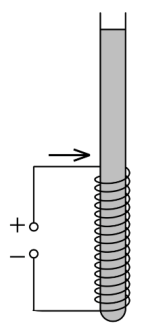 2 Соленоид длиной  = 20 см намотан на вертикальную цилиндрическую трубку, сделанную из стекла и наполненную водой. Соленоид теплоизолирован от воды. Уровень воды приблизительно на 20 см выше верхнего конца соленоида, диаметр трубки 1 см, число витков обмотки N = 6000. Атмосферное давление p0 = 101 кПа, температура воды 293 K. Магнитная восприимчивость воды . Ток в соленоиде медленно возрастает, пока вода внутри обмотки не начинает кипеть. При какой силе тока это происходит?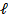 3 Струя воды истекает из сопла шланга с неизвестной постоянной скоростью . Ребенок играет со шлангом, вращая его произвольным образом в фиксированной вертикальной плоскости . Сопло удерживается в точке , а угол между осью сопла и горизонтом никогда не бывает меньше, чем . Форма струи в конкретный момент времени показана на рисунке ниже. Используя этот рисунок, определите скорость истечения струи.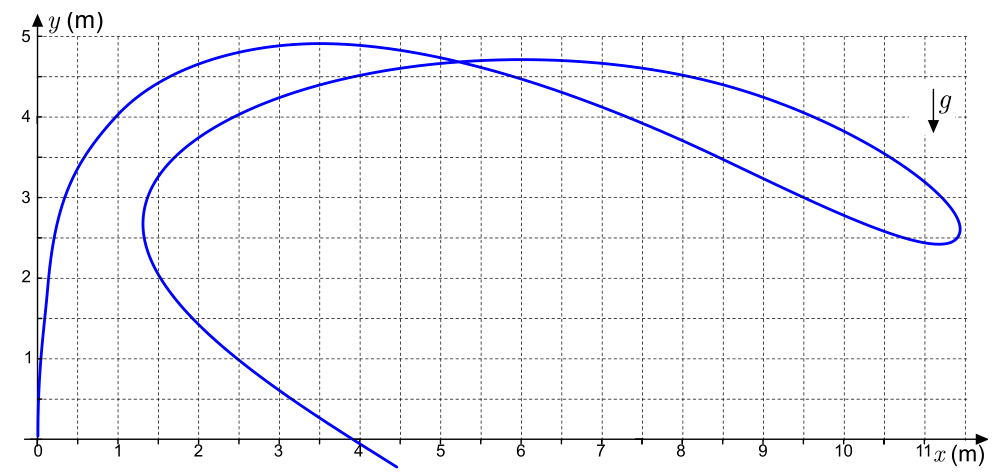 4 Максимально заряженная шарообразная частица (r0=10 мкм) находится в газе, молекулы которого обладают дипольным моментом Р0=10-29 Клм при температуре Т=103 К. Найти относительное изменение плотности газа у частицы, если пробой наступает при Еmax=104 В/см.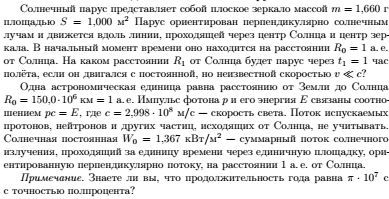 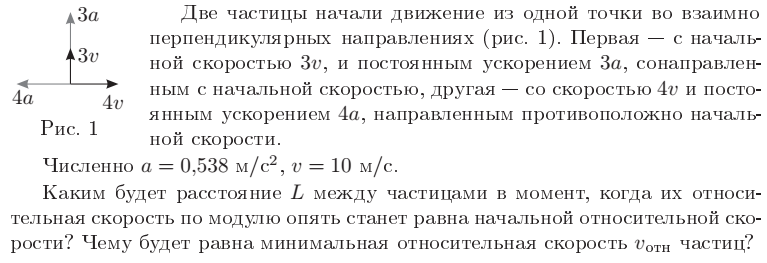 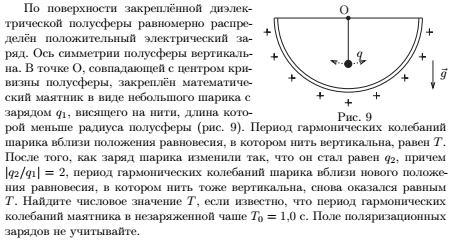 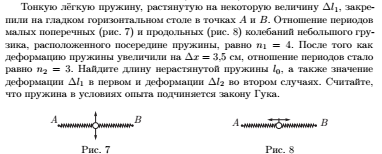 1 Модель морского МГД двигателя, установленного на катере представляет собой прямоугольный канал (a = , b = , l = ). К хорошо проводящим плоскостям bl приложено напряжение E = 100 В. Электрический ток течет вдоль сторон a. Магнитное поле B = 1 Тл пронизывает канал перпендикулярно плоскостям al. При движении катера с таким двигателем с постоянной скоростью V измерена скорость вытекающей относительно катера воды u = 10 м/с. Проводимость морской воды  = 102 1/(Омм). Найти скорость движения катера, силу сопротивления, полезную мощность, КПД и увеличение температуры воды.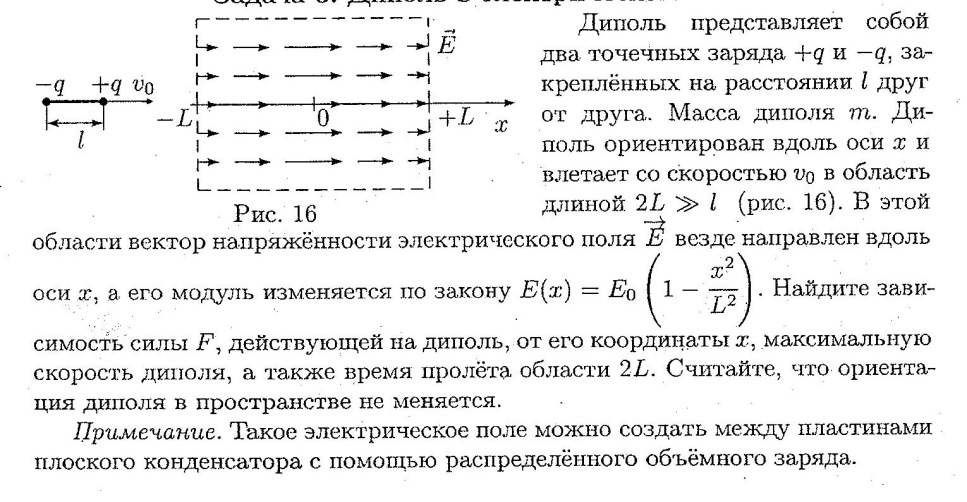 